DIRETORIA ACADÊMICA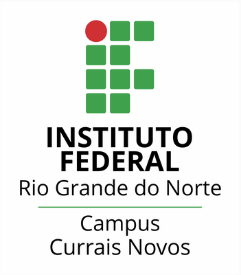 INGLÊS TÉCNICOPONTO EXTRA 3Estudantes: DATA: 28/04/2021Profª Me. Cristiane de Brito CruzRespostas dos exercícios dos grupos. 